Проект «Птицы- наши пернатые друзья!»Средняя группаУчастники проекта: дети, воспитатели, родителиПродолжительность_ краткосрочный (2 недели)АктуальностьВ ходе образовательно – воспитательного процесса выявилось, что у детей недостаточно развиты знания о птицах. Дети зачастую путают зимующих и перелётных птиц. Также у детей недостаточно развито чувство заботы о птицах. Следовательно, было принято решение реализовать проект «Птицы – наши пернатые друзья»! Это позволит расширить и углубить знания детей о птицах нашего края, послужит формированию бережного отношения к птицам, осознанию того, что необходимо ухаживать за пернатыми в самое трудное для них время года. В совместной работе с родителями мы должны повышать экологическое сознание ребёнка, стимулируя его к помощи пернатым друзьям. Очень важно, чтобы ребёнок мог оценить поведение человека в природе, высказать своё суждение по этой проблеме.Вид проекта: познавательно – исследовательский.Цель: расширить знания детей о птицах родного края, их образе жизни.Задачи:углубить и систематизировать представления о перелетных и зимующих птицах, условиях их обитания, особенностях внешнего вида;развивать   наблюдательность, познавательную активность детей;развивать элементарные представления о птицах (летают, поют, клюют, вьют гнёзда, выводят птенцов) ;воспитывать бережное отношение к пернатым друзьям, приучать заботиться о птицах ближайшего окружения.Ожидаемые результаты:систематизация знаний детей о птицах;формирование осознанного действенного отношения к птицам, желание заботиться о пернатых; понимание их значимости в жизни людей;Этапы реализации проекта «Птицы – наши пернатые друзья».1. Подготовительный этап.2. Основной этап (практический).3. Заключительный этап.Этапы проекта:1. Подготовительный этап.На подготовительном этапе мы с детьми обсудили вопросы, связанные с проектной и исследовательской деятельностью.- Птицы, какие они?- Что ты знаешь о птицах?- Как узнать птицу?- Как разделить птиц на перелетных и зимующих?- Какое значение имеют птицы в жизни человека?Чтобы найти ответы на эти вопросы:- определили цель и задачи проекта,- разработали план работы,- изучили познавательную, художественную и методическую литературу,- сделали подборку игр для детей среднего дошкольного возраста.2. Основной этап.Беседы:  «Перелетные птицы», Рассматривание : иллюстраций о птицах, предметных картинок, книг.Экспериментирование: исследование птичьего пера, рассматривание птичьих следов.Дидактические игры : «Четвертый лишний» ,«Найди перелетных и зимующих птиц», «Какой птицы не стало», «Узнай птицу по силуэту», «Собери картинку», «Береги природу», «Верю-не верю»Загадывание загадок по теме: «Птицы».Чтение художественной литературы.Пословицы и поговорки о птицах.Стихи о птицах.Беседа «Встречайте птиц» ,«Жалобная книга природы»,Сюжетно-ролевая игра «Интервью», «Птицы в гнезде – семья»Художественно – эстетическое развитие:Муз. дид. игра «Птицы и птенчики»Раскраски «Птицы»Конструирование из строительного материала «Домик для птиц»НОД Конструирование из бумаги «Птичка»Слушание записи «Голоса птиц».Физическое развитие:Пальчиковая гимнастика : «Кап-кап», «Птички», «Ласточка», «Весна».Подвижные игры: «Голуби и кот»,  «Совушка», «Птички и кошка», «Пчелки и ласточки», «Утка-Гусь», «Летает- не летает», «Вороны», «Птицы в клетке».Физкультминутки : «Аист», « Птица», «Лебеди»Работа с родителями: Консультации для родителей: «Как и из чего можно сделать кормушку для птиц». Участие в конкурсе «покормите птиц»3.Заключительный этап.Проведение итогового мероприятия «Праздник птиц».В результате реализации проектной деятельности:1. Знания детей о птицах расширились;2. Дети научились отличать перелётных птиц от зимующих.3. На протяжении реализации проекта «Птицы – наши пернатые друзья» у детей развивалась связная речь.4. У многих детей появилось заботливое отношение к птицам (дети каждый день, собираясь на прогулку, напоминали взять корм и покормить птиц).5. Повысился познавательный интерес у детей.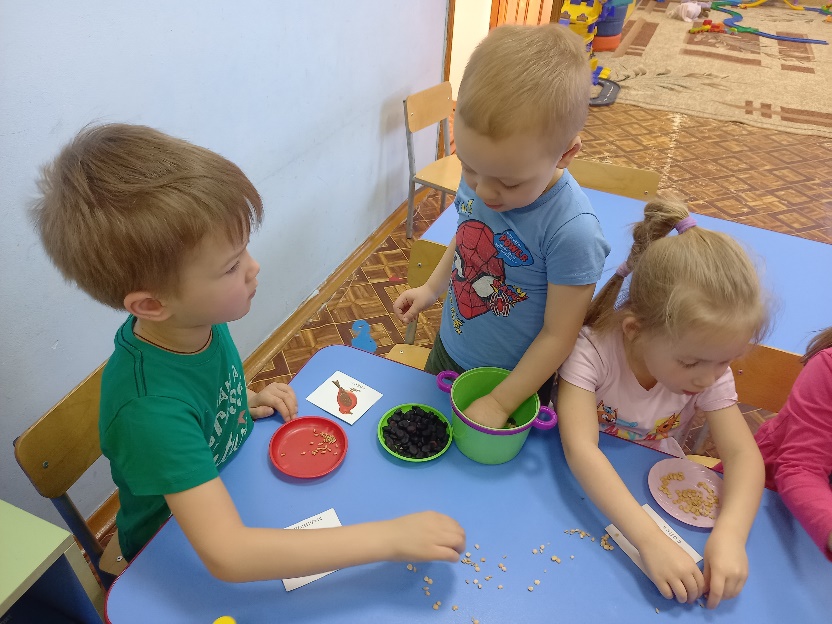 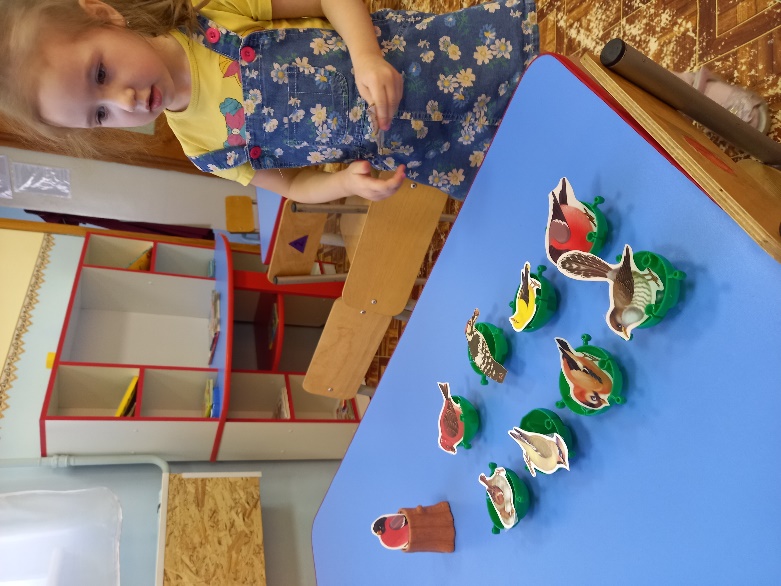 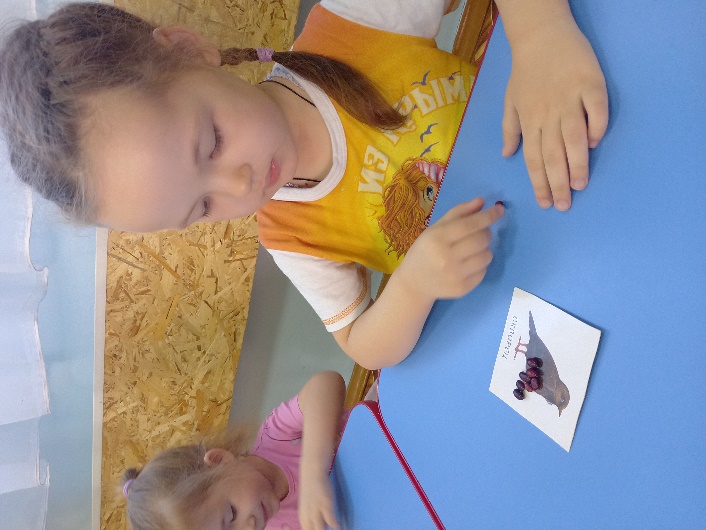 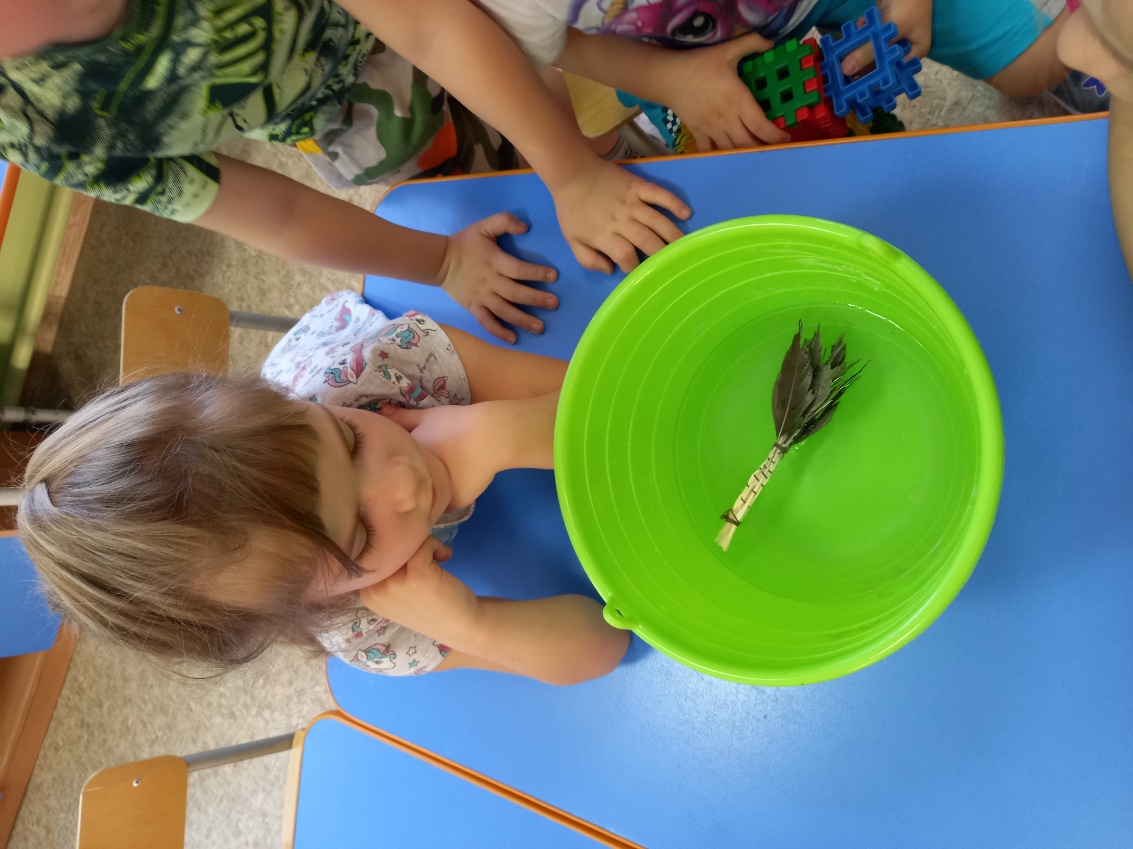 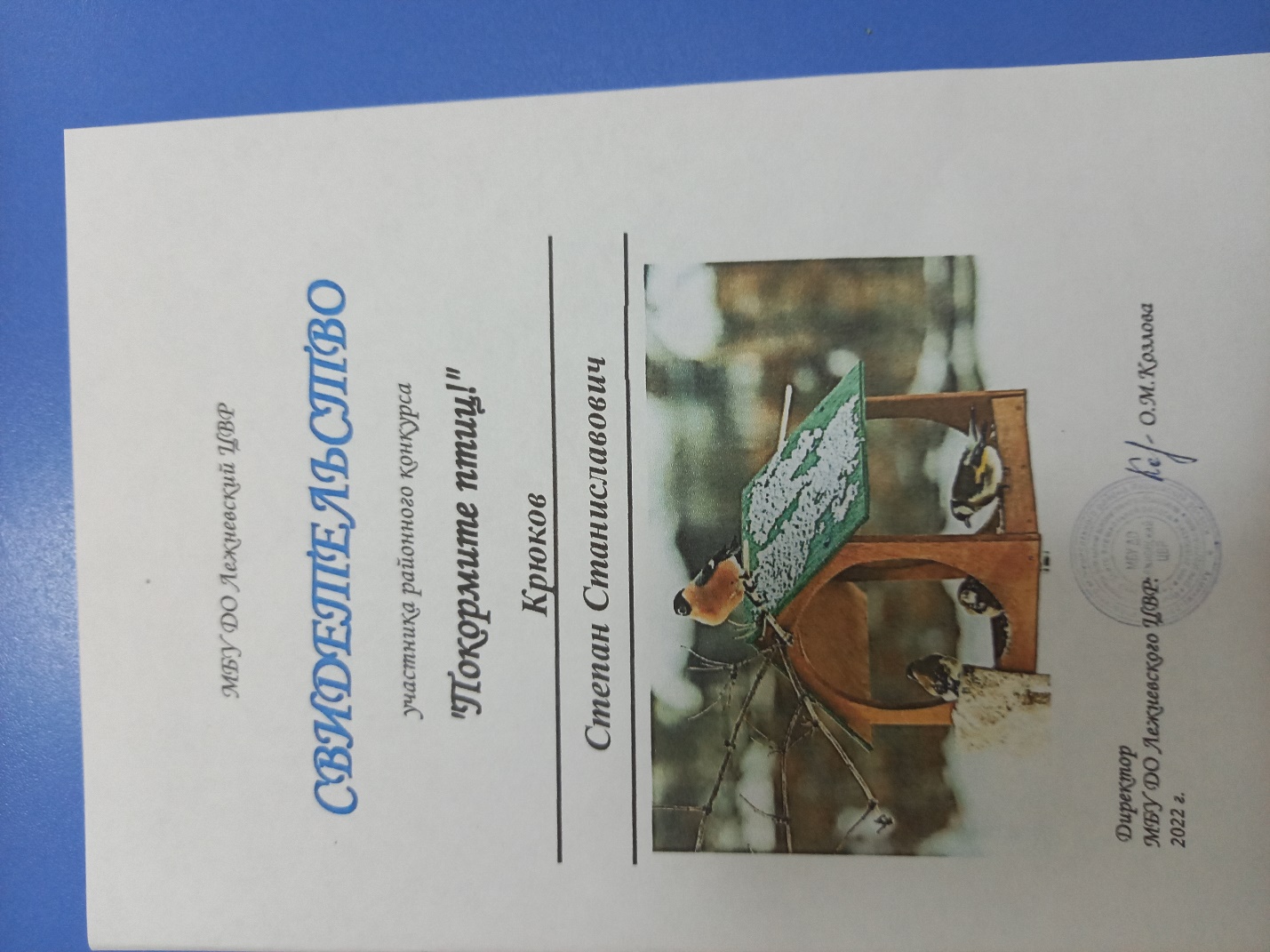 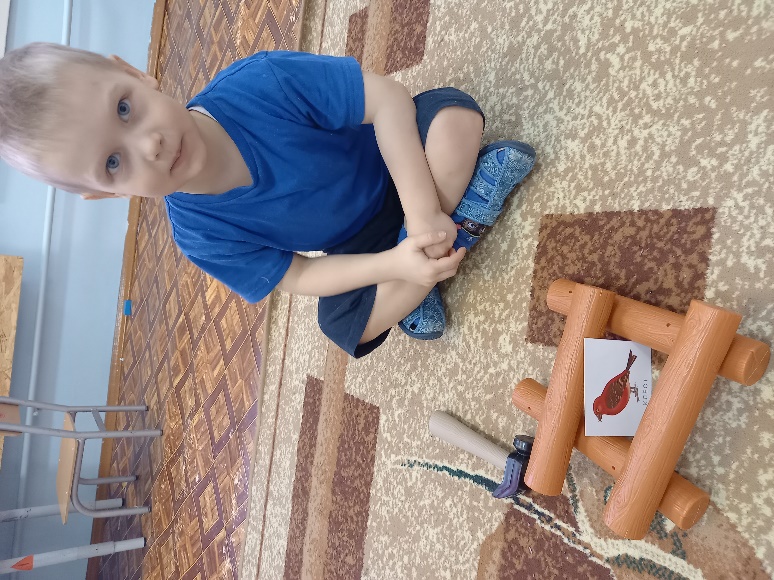 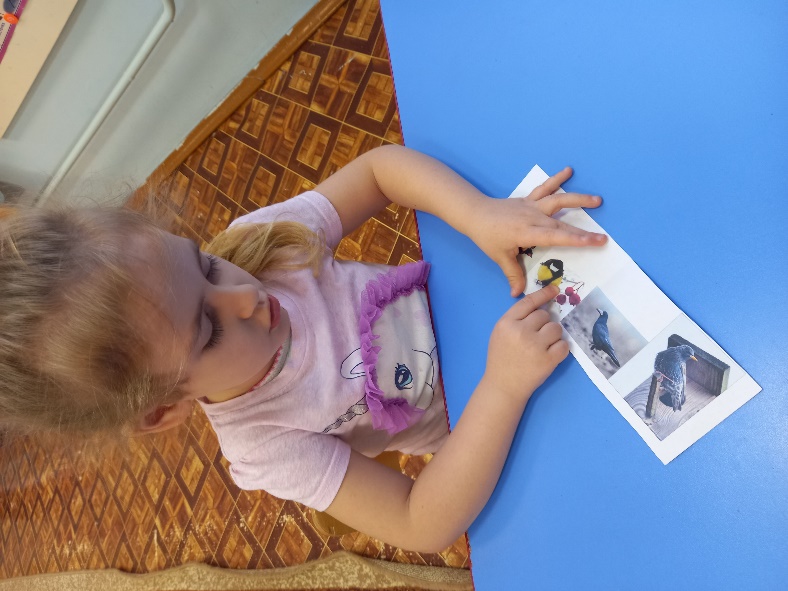 